 Ishaq 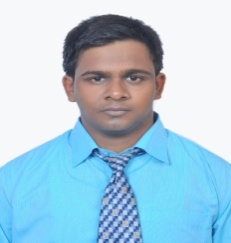 (Electrical Engineer)Contact DetailsE-Mail		:	ishaq.311074@2freemail.com Career Objective :To  secure  a challenging  position  in  my  field  of  study  where  I  can  effectively contribute my skills as an Electrical Engineer.Work Experience:Worked as an Electrical Engineer for 2 years for Sree Megha Construction (Electrical department registered contractor to carry out electrical works)Responsibilities:Technically versed with Electrical Systems & Low Current SystemsSpecifications for Electrical Wiring Accessories & Components ( Switches & Sockets, Disconnect Switch, Wires & Cables and Installation Methods, Circuit Breaker, Switchgears, Panel Boards, RCD, Capacitor Bank, Transformer, UPS/ Inverter etc)Cable Sizing & DB, Bank Selection.Carry out site activities as per the project scope and keep a check on the material and manpower resources.Make sure that all site activities going on as per the approved method statement and highlight to project engineer for discrepancies. If any.To check the material used at site (cable trays, trunking and cables) to be as per approved material submittal and as per approved shop drawings.Raised site inspection and accompany the consultant during inspections and note the comments accordingly if any for compliance and approval Capable of verifying the shop drawings and electrical design in comparison to site requirements. To execute the works according to the latest approved revision of drawings and/or instructions of authorized authorities. Preparation & Submittals of Shop drawingsAcademic Qualification:Completed my Bachelor of Technology (B.TECH) in Electrical and Electronics from Jawaharlal Nehru Technological University with first class. Intermediate (+2) from Board of Intermediate education through Gowtham Junior College.Schooling from Board of Higher Secondary through Kasturba High School.Soft Skills and Technical softwares :-Computer data base 		:    Proficiency in MS excel and Ms OfficeOperating systems 		:   Windows-XP, Windows vista and Windows-7Designing Tool         		:   AutocadElectrical software 		:   Dialux lighting calculation softwarePersonal Particulars	Date of Birth		:	31-05-1990Gender			:	MaleNationality		:	IndianReligion		:	IslamLanguages		:	Urdu, Hindi, English and TeluguDriving license            :           IndiaDeclarationI hereby declare that the above mentioned information is correct to the best of my knowledge and I bear the responsibility for the correctness of the above mentioned particulars                                                                                                                                                             (Ishaq)